Vysoká škola zdravotnická, o. p. s.Praha 5, Duškova 7, PSČ 150 00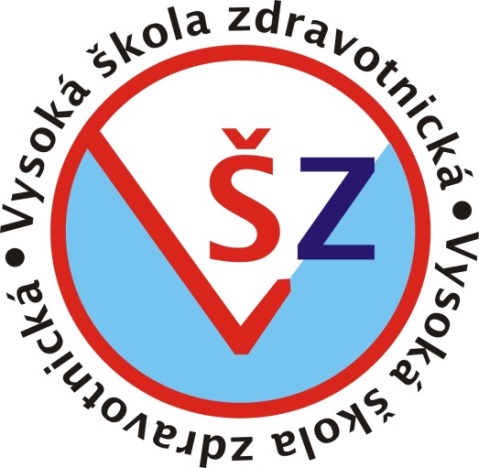 OŠETŘOVATELSKÁ DOKUMENTACE – VIRGINIA HENDERSON Teorie základní ošetřovatelské péčeIDENTIFIKAČNÍ ÚDAJEDůvod přijetí udávaný pacientem:Medicínská diagnóza hlavní:Medicínské diagnózy vedlejší:14. komponentů základní ošetřovatelské péče podle Virginie Henderson Pomoc pacientce/klientce normálně dýchatPočet dechů za minutu:Frekvence:  tachypnoe      bradypnoe      eupnoeObtíže:  kašel      rýma      dyspnoe      apnoe      astmaPravidelnost rytmu:  pravidelný      nepravidelnýÚlevová poloha:  na boku      na zádech      poloseděOšetřovatelský problém: Pomoc pacientce/klientce při příjmu potravy a tekutin Hmotnost: ………….		Výška: …………. stabilní      snížená      zvýšená o ……kg/za měsíc   Hodnota BMI: ………….(není určeno pro těhotnou ženu) normální váha (18,5-24,5) lehká nadváha (25-27) nadváha	(28-30) obezita (30-40) morbidní obezita (nad 40) podvýživa (pod 18)Strava:Dieta č.: ……………….Diabetička:  ne      ano      dieta      PAD      inzulinGestační D. M.:  ne      anoChuť k jídlu:  zvýšená      snížená      beze změnyPříjem množství potravy:   pravidelně      nepravidelněTěžkosti s přijímáním jídla:  ne      ano                                       nauzea      vomitus      hyperemesis garvidarum  jinéZubní náhrada:  ne    ano                                       horní      fixní      snímatelná                                       dolní      fixní      snímatelnáStrava ovlivněná kulturními zvyky:  ano      neVýživové doplňky:  ne      ano     jaké ……………………Kojení:  ne      ano     jak dlouho ……….. Kouření:  ne      anoPříjem tekutin:Turgor kůže:  normální     sníženýDehydratace:  ne      anoStav kůže:  normální      suchá      vlhká                    defekt    vyrážka      alergie      exantém                    otok      opruzenina      hematom      léze   rána   jizvaDekubity:  ne   ano     stupeň …………lokalizace………..Sliznice:  vlhké      suché   afty      soor      krustyPříjem tekutin za 24 h: ………..lPreference pití:  čaje      minerální voda      slazené vody                             voda z kohoutku      stolní vodaAbúzy:  alkohol      káva   jinéOšetřovatelský problém: Pomoc pacientce/klientce při vylučováníVyprazdňovaní močového měchýře:Způsob:  spontánní      PMK ……den zavedení                    epicystostomie……den zavedení      ČIKMikce:  bez problémů      obtížeObtíže při mikci:  strangurie      dysurie      retence   inkontinence Vyprazdňování tlustého střeva:Defekace:  pravidelná      nepravidelnáObtíže s vyprazdňováním:  obstipace      diarrhoe      inkontinenceKolostomie:  ano      neDatum poslední stolice: ………………..Pocení:  přiměřené  nadměrné    noční    úprava chirurg. zákrokemOšetřovatelský problém: Pomoc pacientce/klientce při udržování optimální polohy (chůze, sezení, ležení, změny polohy)Pohyb:  neomezený      pohybuje se s použitím kompenzačních pomůcek potřebuje pomoc      neschopen pohybu Kompenzační pomůcky:  hůl   berle  chodítko  vozíkTělesný handicap:   amputace   paréza   plegie                                    onemocnění pohybového aparátuTělesná poloha:  zvládá sám udržet vhodnou polohu      s pomocí polohovacích pomůcekUdržování tělesné aktivity:  pravidelná tělesná aktivita  nepravidelná tělesná aktivita jinéZpůsob relaxace: …………………………………Pulz: ……………..Frekvence:  bradykardie      normokardie      tachykardiePravidelnost:  pravidelný      nepravidelnýKrevní tlak: …………… normotenze      hypotenze      hypertenzeOšetřovatelský problém: Pomoc pacientce/klientce při spánku a odpočinkuDélka spánku:  5-6 hodin      7-9 hodin      10 a víc hodinPraktiky před spánkem:  sprchování      pití čaje      jinéPoruchy spánku:  ne      ano problémové usínání přerušovaný spánek brzké probuzení inverzeFarmakoterapie:  hypnotika      sedativa   jinéOšetřovatelský problém: Pomoc pacientce/klientce při výběru vhodného oděvu, při oblékání a svlékáníOděv k dispozici:  ano      neOděv těhotenský:  ano      neMateriál oděvu:  přirozené materiály      umělé materiályČistota oděvu:  ano      neOšetřovatelský problém: Pomoc pacientce/klientce při udržování tělesné teploty ve fyziologickém rozmezí (oděv, prostředí)Tělesná teplota:………………Hodnota:  normotermie      subfebrilie       febrilie     pyrexie   hyperpyrexiePrůběh:  septický  jinéOblečení vhodné k počasí:  ne      anoZpůsoby snižování vysoké teploty:  studené obklady antipyretika  chlazená infuzeOšetřovatelský problém: Pomoc pacientce/klientce při udržování tělesné čistoty, upravenosti a ochraně pokožky Soběstačnost:  zcela soběstačná částečně soběstačná  - v oblasti   mytí   oblékání   jídla zcela nesoběstačná  - v oblasti   mytí   oblékání   jídlaZevnějšek:  upravená      zanedbanáHygienická péče:  ráno      večer      podle potřebyHodnocení rizika vzniku dekubitů – rozšířená stupnice NortonovéPočet bodů: …………Ošetřovatelský problém: Pomoc pacientce/klientce při vyvarovat se nebezpečí z okolí a předcházet zranění sebe i druhýchInformovanost:  dostatečná  nedostatečná upřesniAdaptace na nové prostředí:  dobrá  porušená  jinéZávislost:  na druhé osobě  někdo na ní  zvíře v domácnosti  jinéInformace mohou být sdělovány:  ne  ano komu………………………Návštěvy:  ne  ano – někdy   ano - pravidelně kdoObavy z budoucnosti:  ne   někdy   ano jaké…………………………..Vědomí:  jasné  zastřené  somnolence  bezvědomí  jiné Sluch:  dobrý  zhoršený P/L ucho  neslyší P/L ucho  neslyšícíKompenzační pomůcky:  ne  ano P/L ucho jakéZrak:  normální   nevidomí  zhoršený P/L oko   na blízko   na dálkuKompenzační pomůcky:  nemá   má    brýle   čočkyRiziko pádů podle ŠkrlyPočet bodů ……….Ošetřovatelský problém: 10. Pomoc pacientce/klientce při komunikaci s ostatními, při vyjadřování potřeb, emocí, pocitů a obav Typ osobnosti:  extrovert      introvertKomunikace:  komunikativní      nekomunikativní  odmítá komunikovat      nelze komunikovat (horečka, kóma)Bariera:  jazyková bariéra     mentální bariéra   jiná……………Spolupráce:  spolupracuje      nespolupracujeChování:  klidná      rozrušená      konfliktní  jinéOšetřovatelský problém: 11. Pomoc pacientce/klientce při vyznávání jeho víryKonáte pobožnost:  ne      anoZavazuje Vás víra k určitému omezení:  ne      ano   k jakémuZájem o duchovní péči v nemocnici:  ne      anoOšetřovatelský problém: 12. Pomoc pacientce/klientce při práci a produktivní činnosti Jste zaměstnána:  NE  ANO  Práce je:  sedavá  náročná psychicky  náročná fyzicky   stresující  jinéCelková spokojenost se zaměstnáním:  ne      anoČetnost pracovních problémů  často  někdy  nikdyRelaxace:  ne       ano jakáErgoterapie:  ne       ano Psychoterapie:  ne       ano Fyzioterapie:  ne       ano Ošetřovatelský problém: 13. Pomoc pacientce/klientce při odpočinkových a rekreačních aktivitáchKoníčky, zájmy:  ne       ano jakéMáte záliby, které by vyplnily volný čas v zařízení:  ne       ano jakéOsobní zájem o:  kreslení      pletení      četbu      křížovky  televize rádio  jinéOšetřovatelský problém: 14. Pomoc pacientce/klientce při učení, při objevování, uspokojování zvědavosti (což vede k normálnímu vývoji a zdraví) Potřeba edukace v oblasti: Edukace (kojení, dýchaní):  ne      anoPředporodní kurzy:  ne      ano Nácvik činnosti (koupel novorozence):  ne    anoOšetřovatelský problém: Hodnocení bolesti Screening gynekologický:Výsledky laboratorních vyšetření:Vyšetřovací metody:Fyzikální vyšetření:habitus (somatotyp):hlava sliznice:vlhké – suchépovlak zabarveni spojivek a exoftalmus:krk: štítná žláza hrudník:	prsy:tvar prsů  bradavky   břicho:pigmentace strie HK:otoky pigmentace DK:	varixy  otoky  trofické poúrazové změny  kůže:hydratace alergie rány Gynekologické vyšetření:Zevní:pohledem (aspektce) –poklepem (perkuse) –pohmatem (palpace) –vyšetření prsů –Vnitřní:per vaginam –bimanuální palpační vyšetření –per rectum -MEDICÍNSKÝ MANAGEMENT:Ordinovaná vyšetření:Výsledky:Konzervativní léčba:Dieta:                                                                          Výživa:Pohybový režim:Fyzioterapie:Medikamentózní léčba:Chirurgická léčba (výkon, kdy):SITUAČNÍ ANALÝZA ke dni…………….Stanovení OŠETŘOVATELských diagnóz a jejich Řazení podle priorit dne…………………….Poznámky:Celkové hodnocení:Datum:Podpis: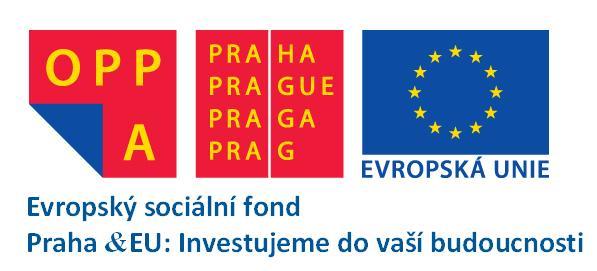 Tento materiál je výstupem z projektu Modernizace obsahu a struktury vzdělávání v odborných ošetřovatelských předmětech, registrační číslo: CZ.2.17/3.1.00/36048, který realizuje Vysoká škola zdravotnická, o.p.s., Praha 5, Duškova 7, 150 00.Projekt byl podpořen v rámci operačního programu OPPA (Operační program Praha - Adaptabilita, http://www.prahafondy.eu/cz/oppa.html), který je spolufinancován ESF (Evropský sociální fond, http://www.esfcr.cz/).Místo odborné praxe:Jméno a příjmení studenta:Ročník studia:Studijní obor:Akademický rok:Podpis studenta:Datum:Jméno a příjmení (iniciály):Datum narození:Věk:Adresa bydliště a telefon:Adresa bydliště a telefon:Adresa příbuzných:Adresa příbuzných:Rok narození:Číslo pojišťovny:Vzdělání:Zaměstnání:Stav:Státní příslušnost:Datum přijetí: Typ přijetí:Oddělení:Riziko dekubitů vzniká, při skóre méně než 25 bodů (čím méně bodů, tím vyšší riziko) Riziko dekubitů vzniká, při skóre méně než 25 bodů (čím méně bodů, tím vyšší riziko) Riziko dekubitů vzniká, při skóre méně než 25 bodů (čím méně bodů, tím vyšší riziko) Riziko dekubitů vzniká, při skóre méně než 25 bodů (čím méně bodů, tím vyšší riziko) Riziko dekubitů vzniká, při skóre méně než 25 bodů (čím méně bodů, tím vyšší riziko) Riziko dekubitů vzniká, při skóre méně než 25 bodů (čím méně bodů, tím vyšší riziko) Riziko dekubitů vzniká, při skóre méně než 25 bodů (čím méně bodů, tím vyšší riziko) Riziko dekubitů vzniká, při skóre méně než 25 bodů (čím méně bodů, tím vyšší riziko) Riziko dekubitů vzniká, při skóre méně než 25 bodů (čím méně bodů, tím vyšší riziko) Riziko dekubitů vzniká, při skóre méně než 25 bodů (čím méně bodů, tím vyšší riziko) Riziko dekubitů vzniká, při skóre méně než 25 bodů (čím méně bodů, tím vyšší riziko) Riziko dekubitů vzniká, při skóre méně než 25 bodů (čím méně bodů, tím vyšší riziko) Riziko dekubitů vzniká, při skóre méně než 25 bodů (čím méně bodů, tím vyšší riziko) Riziko dekubitů vzniká, při skóre méně než 25 bodů (čím méně bodů, tím vyšší riziko) Riziko dekubitů vzniká, při skóre méně než 25 bodů (čím méně bodů, tím vyšší riziko) Riziko dekubitů vzniká, při skóre méně než 25 bodů (čím méně bodů, tím vyšší riziko) Riziko dekubitů vzniká, při skóre méně než 25 bodů (čím méně bodů, tím vyšší riziko) Riziko dekubitů vzniká, při skóre méně než 25 bodů (čím méně bodů, tím vyšší riziko) Schopnost spolupráceSchopnost spolupráceVěkVěkStavpokožkyStavpokožkyDalší nemociDalší nemociTělesný stavTělesný stavStav vědomíStav vědomíPohyblivostPohyblivostInkontinenceInkontinenceAktivitaAktivitaÚplná400-104Normální4Žádné4Dobrý4Dobrý4Úplná4Není4Chodí4Malá311-303Alergie3HorečkaDiabetesAnémieKarcinomKachexieObezitaOnemocnění cévA jinéPodle závažnosti nemoci 3-1Zhoršený3Apatický3Částečně omezená3Občas3Doprovod3Malá311-303Alergie3HorečkaDiabetesAnémieKarcinomKachexieObezitaOnemocnění cévA jinéPodle závažnosti nemoci 3-1Zhoršený3Apatický3Částečně omezená3Občas3Doprovod3Částečná231-602Vlhká2HorečkaDiabetesAnémieKarcinomKachexieObezitaOnemocnění cévA jinéPodle závažnosti nemoci 3-1Špatný2Zmatený2Velmi omezená2Převážně močová2Sedačka2Částečná231-602Vlhká2HorečkaDiabetesAnémieKarcinomKachexieObezitaOnemocnění cévA jinéPodle závažnosti nemoci 3-1Špatný2Zmatený2Velmi omezená2Převážně močová2Sedačka2Částečná231-602Vlhká2HorečkaDiabetesAnémieKarcinomKachexieObezitaOnemocnění cévA jinéPodle závažnosti nemoci 3-1Špatný2Zmatený2Velmi omezená2Převážně močová2Sedačka2Žádná1nad 601Suchá1HorečkaDiabetesAnémieKarcinomKachexieObezitaOnemocnění cévA jinéPodle závažnosti nemoci 3-1Velmi špatný1Bezvědomí1Žádná1Stolice i moč1Upoután na lůžko1Žádná1nad 601Suchá1HorečkaDiabetesAnémieKarcinomKachexieObezitaOnemocnění cévA jinéPodle závažnosti nemoci 3-1Velmi špatný1Bezvědomí1Žádná1Stolice i moč1Upoután na lůžko1Žádná1nad 601Suchá1HorečkaDiabetesAnémieKarcinomKachexieObezitaOnemocnění cévA jinéPodle závažnosti nemoci 3-1Velmi špatný1Bezvědomí1Žádná1Stolice i moč1Upoután na lůžko1Skóre 3 a vyšší signalizuje, že pacient je ohrožen rizikem páduSkóre 3 a vyšší signalizuje, že pacient je ohrožen rizikem páduPohybNeomezený 0S použitím pomůcek1Potřebuje pomoc1Neschopen pohybu1VyprazdňováníNepotřebuje pomoc0Historie1Nykturie/inkontinencePotřebuje pomoc1MedikaceNemá rizikové léky0Má léky ze skupiny:diuretik, antikonvulziv,antiparkinsonik, anti-1hypertenziv, psycho-tropní léky nebobenzodiazepanySmyslové poruchyŽádné0Vizuální, sluchové,1smyslové deficityMentální statusPacient orientován0a bystrýObčasná/noční1dezorientaceHistorie1dezorientace/demenceVěk18 až 740 více1Bolest:  ano      bez bolestiTyp bolesti:  akutní      chronickáCharakter bolesti:  somatická      viscerální      neuropatickáKvalita bolesti:  vystřelující      tupá      řezavá      bodavá      vystřelující  svíravá      pálivá      tlaková      tepavá      křečovitá     kolikovitá      jiná ………….Časový horizont: (jak dlouho trvá bolest) ………………..Faktory snižující bolest:  analgetika      úlevová poloha      ledování      masáž           jinéFaktory stupňující bolest:  pohyb      jídlo      hluk      menstruace      jinéIntenzita bolesti: Obličejová výrazová škála bolestiIntenzita bolesti: Vizuální analogová škála měření bolestižádná                                                                                                   nesnesitelnábolest                                                                                                        bolestžádná                                                                                                   nesnesitelnábolest                                                                                                         bolestLokalizace bolesti:Místo:  horní končetina        dolní končetina      pravá      levá ruka          noha  záda         trup       břicho hlava        krk prsty         pata klouby      kosti      svalyHematologické vyšetření:KO:Diferenciální KO:Koagulační faktory:Cytologické: Onkologická cytologie:Biochemické vyšetření:Krev:CRP:Mineralogram:Na, K, Cl:Glykémie: Lipidy:Cholesterol:HDL:LDL:Renální funkce:Urea:Kreatinin:Kyselina močová:Bílkoviny:CB:Albumin:Jaterní testy:ALT:AST:GMT:Bilirubin:Hladiny hormonů:HCG: LH:FSH: Tumorové markery:Ca 15-3:CEA:Moč morfologie:Mikroskopické:MOP (mikrobiální obraz poševní):Biochemické vyšetření:Krev:CRP:Mineralogram:Na, K, Cl:Glykémie: Lipidy:Cholesterol:HDL:LDL:Renální funkce:Urea:Kreatinin:Kyselina močová:Bílkoviny:CB:Albumin:Jaterní testy:ALT:AST:GMT:Bilirubin:Hladiny hormonů:HCG: LH:FSH: Tumorové markery:Ca 15-3:CEA:Moč morfologie:Mikrobiologické vyšetření:Moč K+C:Stěr z pochvy: Biochemické vyšetření:Krev:CRP:Mineralogram:Na, K, Cl:Glykémie: Lipidy:Cholesterol:HDL:LDL:Renální funkce:Urea:Kreatinin:Kyselina močová:Bílkoviny:CB:Albumin:Jaterní testy:ALT:AST:GMT:Bilirubin:Hladiny hormonů:HCG: LH:FSH: Tumorové markery:Ca 15-3:CEA:Moč morfologie:Serologické vyšetření: BWR:HBsAg:HIV:Osobní poznámky:Zobrazovací:Endoskopický:USG:Kolposkopie:CT:Hysteroskopie:MR:Laparoskopie:RTG:Poznámky k vyšetření:Mamografie:Poznámky k vyšetření:Jiný:Poznámky k vyšetření:Urodynamika:Poznámky k vyšetření:Cystoskopie:Poznámky k vyšetření:Genetická vyšetření:Poznámky k vyšetření:Název lékuForma/cestapodáníSílaDávkováníSkupinaOŠETŘOVATELSKÁ DIAGNÓZANázev+kód:Doména:Třída:Definice:Určující znaky:Související faktory:Rizikové faktory:Cíl (dlouhodobý, krátkodobý):Priorita:Očekávané výsledky:Plán intervencí (posuzovací, prováděcí, vedoucí ke zdraví, dokumentace):Realizace:Hodnocení:OŠETŘOVATELSKÁ DIAGNÓZANázev+kód:Doména:Třída:Definice:Určující znaky:Související faktory:Rizikové faktory:Cíl (dlouhodobý, krátkodobý):Priorita:Očekávané výsledky:Plán intervencí (posuzovací, prováděcí, vedoucí ke zdraví, dokumentace):Realizace:Hodnocení: